
Zbudził raz marzec pannę Juliannę.
- Spójrz, jak słoneczko błyszczy poranne! Idźże czym prędzej na spacer miły, już wszystkie panny to uczyniły.

Pyta Julianna tuż przed okienkiem.
- A jaką marcu, wziąć mam sukienkę?
- Weź tę leciutką, tę w kwiatki zwiewną, pogoda ładna będzie na pewno. I kapelusik ten z różyczkami. I pantofelki – te z dziureczkami.

Biegnie Julisia wesoła taka, zdejmuje lekką suknię z wieszaka. Bierze kapelusz pełen różyczek. Frr… już wybiegła. Mknie przez uliczkę i myśli sobie: „Pójdę w aleje, już się tam wiosna na drzewach śmieje”.

Lecz psotnik marzec pannę dogania, chmurami szybko niebo zasłania, zerwał się wiatr i deszcz chlusnął z cebra. Panna Julianna narobi krzyku:
- Ej psotny marcu, psotny deszczyku! – Mój kapelusik, on nie na deszcze!
I frr… pobiegła przebrać się jeszcze. Wzięła parasol, czapkę na słoty. 
- Na nic mi teraz marcowe psoty!

Lecz marzec psotnik pannę dogania. Szepnął coś słonku, bo się wyłania i tak przygrzewa, i tak przypieka. Z panny pot spływa, panna narzeka:
- Ej, nie na słońce grube ubiory. Ależ ten marzec do psoty skory!
Miesza jak w garncu słońce i deszcze. Pójdę się chyba przebrać raz jeszcze.

Znów się przebrała, biegnie z podwórka. Ujrzał ją ptaszek, ten w szarych piórkach, i ćwierknął głośno:- Dziwię się pannie, że piórka zmienia tak nieustannie. Ja, kiedy deszczyk mam na ogonku, wysycham sobie w marcowym słonku.Zagadki o marcowej pogodzieWidzisz je za dnia na pogodnym niebie,za to w dzień pochmurny chmurka chowa je za siebie. (słońce)Gdy jest ciemna, to już wiesz,Że lada moment spadnie z niej deszcz. (chmura)Mówimy, że coś jest białe jak….  (śnieg)Spada z chmury na ziemię – kapu-kap.Gdy tak się dzieje parasolkę złap! (deszcz)Gdy niebo się chmurzy, a czasem w czasie burzypojawia się nagle jasny znak na niebie- musisz wtedy uważać na mnie i na siebie! (piorun)Szumi wokół nas,Nawet tam, gdzie las,Szszszszszsz….. (wiatr)Ułóż zdania o marcowej pogody. Wykorzystaj podane słownictwo.
Zabawa Szukamy rymów do wiosennych słów.npkotki – płotkiliście – wiśnietrawa - zabawaProponuję wykonanie pracy plastycznej o tematyce wiersza.Pozdrawiam  p. Danka danutaleszno@wp.plLucyna Krzemieniecka

„O marcu, pannie Juliannie i o ptaszku”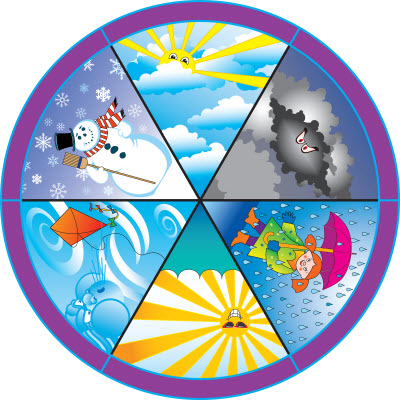 POZIOM Isłońce, chmura, śnieg, deszcz, piorun, wiatr,POZIOM IIdeszcz ze śniegiem, pada, świeci, grzeje, mocniej, cieplej, marcowa, kapryśna, zmienna, 